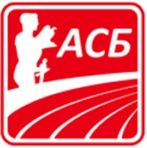 Атлетски Савез БеоградаЈесење првенство Београда за атлетске школе A, Б и ЦБеоград, 09. мај 2021. године, стадион ПартизанаРЕЗУЛТАТИ АШ – ЦНАПОМЕНА: На такмичењу није било мерења ветра на овој дисциплини.НАПОМЕНА: На такмичењу није било мерења ветра на овој дисциплини.АШ – БНАПОМЕНА: На такмичењу није било мерења ветра на овој дисциплини.НАПОМЕНА: На такмичењу није било мерења ветра на овој дисциплини.АШ – АНАПОМЕНА: На такмичењу није било мерења ветра на овој дисциплини.НАПОМЕНА: На такмичењу није било мерења ветра на овој дисциплини.Скок удаљ из зоне одскока МушкарциПласманПрезиме и имеГодиштеКлубРезултат Ветар1Цветићанин Наум2014ЦЗБ3,28/2Алексић Сергеј                        2014ЦЗБ3,11/3Мрвошевић Огњен2014ЦЗБ2,97/4Вукићевић Вук2015П452,61/5Савић Андреј2015ТКБ2,60/6Бакић Богдан2016МЛЗ2,48/7Роловић Петар2014НБГ2,47/8Крушевац Лука2014НБГ2,46/9Животић Урош2015ЦЗБ2,40/10Николић Немања2016МЛЗ2,072,06/11Радовановић Лука2015ЦЗБ2,071,97/12Петровић Јаков 2015МЛЗ2,06/13Ђукић Богдан2014МЛЗ1,95/14Микић Алекса2016МЛЗ1,83/15Симић Веселин2017ТКБ1,58/-Мандал Реља2016П45НС/-Бургунд Андреј2015ЦЗБНС/-Антонић Андреа2014ЦЗБНС/Бацање вортексаЖенеПласманПрезиме и имеГодиштеКлубРезултат1Врањевац Ана2014ТКБ14,382Марјановић Нађа2014ТКБ12,463Ђаловић Дуња2014МЛЗ11,054Васић Софија2014МЛЗ9,215Џодан Ана2014П459,116Краљ Маша2015МЛЗ7,707Срданов Софија2015МЛЗ6,308Ђурић Ивона2016МЛЗ4,1150 m препоне (0,25/11,00/6,00/5)ЖенеПласманПрезиме и имеГодиштеКлубРезултатРезултат1. ГРУПА 1. ГРУПА 1. ГРУПА 1. ГРУПА 1. ГРУПА 1. ГРУПА Ветар: 0,0Ветар: 0,01Бабић Нина2014П4510,3910,392Миљковић Миња08.05.2014.БАК10,4110,413Радојевић Уна 2014ТКБ10,5010,504Дојчиновић Ања2014МЛЗ11,9711,972. ГРУПА 2. ГРУПА 2. ГРУПА 2. ГРУПА 2. ГРУПА 2. ГРУПА Ветар: +0,6Ветар: +0,61Драгићевић Лара2014ТКБ10,7210,722Аврамовић Нађа2014МЛД10,8410,843Исаиловић Емилија2014П4511,4911,49-Трубинт Николина2014ЦЗБНСНС3. ГРУПА 3. ГРУПА 3. ГРУПА 3. ГРУПА 3. ГРУПА 3. ГРУПА Ветар: 0,0Ветар: 0,01Поповски Мила 2015ЦЗБ10,6010,602Којић Ива2015МЛЗ10,9610,963Ивић Катарина2015МЛЗ14,2514,25-Мишић Анастасија2015МЛДНСНС4. ГРУПА 4. ГРУПА 4. ГРУПА 4. ГРУПА 4. ГРУПА 4. ГРУПА Ветар: +0,2Ветар: +0,21Милошевић Сташа2015МЛЗ10,9710,972Велоусис Евангелина2015ЦЗБ11,0611,063Јевтић Хелена2015МЛД11,1511,154Николић Савка2015П4511,2211,225. ГРУПА 5. ГРУПА 5. ГРУПА 5. ГРУПА 5. ГРУПА 5. ГРУПА Ветар: +0,4Ветар: +0,41Маријановић Јована2015МЛЗ12,7112,712Гајић Теодора2015П4513,1013,10-Младеновић Бојана2017П45НСНС50 m препоне (0,25/11,00/6,00/5) – УКУПАН ПЛАСМАН50 m препоне (0,25/11,00/6,00/5) – УКУПАН ПЛАСМАН50 m препоне (0,25/11,00/6,00/5) – УКУПАН ПЛАСМАНЖенеПласманПрезиме и имеГодиштеКлубРезултат1Бабић Нина2014П4510,392Миљковић Миња08.05.2014.БАК10,413Радојевић Уна 2014ТКБ10,504Поповски Мила 2015ЦЗБ10,605Драгићевић Лара2014ТКБ10,726Аврамовић Нађа2014МЛД10,847Којић Ива2015МЛЗ10,968Милошевић Сташа2015МЛЗ10,979Велоусис Евангелина2015ЦЗБ11,0610Јевтић Хелена2015МЛД11,1511Николић Савка2015П4511,2212Исаиловић Емилија2014П4511,4913Дојчиновић Ања2014МЛЗ11,9714Маријановић Јована2015МЛЗ12,7115Гајић Теодора2015П4513,1016Ивић Катарина2015МЛЗ14,25-Трубинт Николина2014ЦЗБНС-Мишић Анастасија2015МЛДНС-Младеновић Бојана2017П45НС50 m препоне (0,25/11,00/6,00/5)Мушкарци 11:2011:20ПласманПрезиме и имеГодиштеКлубРезултатРезултат1. ГРУПА 1. ГРУПА 1. ГРУПА 1. ГРУПА 1. ГРУПА 1. ГРУПА Ветар: +1,0Ветар: +1,01Животић Стефан2014ЦЗБ9,099,092Кораћ Вељко2014ТКБ9,829,823Јакшић Димитрије2014МЛД10,5910,594Лазић Вук2014МЛЗ10,7610,762. ГРУПА 2. ГРУПА 2. ГРУПА 2. ГРУПА 2. ГРУПА 2. ГРУПА Ветар: +0,2Ветар: +0,21Митровић Душан2014ТКБ10,1710,172Софијанић Сергеј2014ЦЗБ10,2710,273Станојевић Милутин2014ЦЗБ10,8810,88-Ковачић Димитрије2014МЛЗНСНС3. ГРУПА 3. ГРУПА 3. ГРУПА 3. ГРУПА 3. ГРУПА 3. ГРУПА Ветар: +1,0Ветар: +1,01Николић Лука2014ЦЗБ10,7510,752Jевић Лазар2015МЛД11,2511,25-Стојковић Алекса2015П45НСНС4. ГРУПА 4. ГРУПА 4. ГРУПА 4. ГРУПА 4. ГРУПА 4. ГРУПА Ветар: -1,8Ветар: -1,81Јовановић Ђорђе2015П4511,5111,512Руљић Немања2015 МЛЗ11,7811,783Костић Живан2015П4511,9611,964Стојковић Алекса2015П4513,8913,8950 m препоне (0,25/11,00/6,00/5) – УКУПАН ПЛАСМАН50 m препоне (0,25/11,00/6,00/5) – УКУПАН ПЛАСМАН50 m препоне (0,25/11,00/6,00/5) – УКУПАН ПЛАСМАНМушкарци ПласманПрезиме и имеГодиштеКлубРезултат1Животић Стефан2014ЦЗБ9,092Кораћ Вељко2014ТКБ9,823Митровић Душан2014ТКБ10,174Софијанић Сергеј2014ЦЗБ10,275Јакшић Димитрије2014МЛД10,596Николић Лука2014ЦЗБ10,757Лазић Вук2014МЛЗ10,768Станојевић Милутин2014ЦЗБ10,889Jевић Лазар2015МЛД11,2510Јовановић Ђорђе2015П4511,5111Руљић Немања2015 МЛЗ11,7812Костић Живан2015П4511,9613Стојковић Алекса2015П4513,89-Ковачић Димитрије2014МЛЗНС-Стојковић Алекса2015П45НС50 m ЖенеПласманПрезиме и имеГодиштеКлубРезултат1. ГРУПА 1. ГРУПА 1. ГРУПА 1. ГРУПА 1. ГРУПА Ветар: +0,31Милошевић Даница2014МЛД8,762Леро Настасија 11.06.2014.БАК8,843Стошић Ивона 2014ТКБ9,144Стијеља Тина2014СУР9,395Ћасић Лена2014ЦЗБ9,666Љубеновић Александра2014ЦЗБ10,157Радоњић Мања2015НБГ11,072. ГРУПА 2. ГРУПА 2. ГРУПА 2. ГРУПА 2. ГРУПА Ветар: 0,01Тодоровић Исидора 2014.БАК9,702Маринковић Искра2014МЛД9,983Војновић Тамара2014ЦЗБ10,044Витковић Селена2014ЦЗБ10,375Свилар Даница2014НБГ10,606Матуновић Марија2014ЦЗБ10,887Маринковић Катарина2014ЦЗБ12,813. ГРУПА 3. ГРУПА 3. ГРУПА 3. ГРУПА 3. ГРУПА Ветар: 0,01Ивић Петра2014ЦЗБ9,492Јочовић Срна2014ЦЗБ9,813Марчок Александра2014НБГ10,184Главинић Мања2014ЦЗБ10,525Путник Петра2014ЦЗБ11,98-Ђурица Марта2014НБГНС-Вуковић Нина 2015МЛЗНС4. ГРУПА 4. ГРУПА 4. ГРУПА 4. ГРУПА 4. ГРУПА Ветар: +0,81Камиларевски Лана15.03.2015ВОЖ9,982Радошевић Ирина2015НБГ10,363Хаскић Ема2014ЦЗБ10,424Чабаркапа Јања2015ЦЗБ11,665Пилиповић Нина2015НБГ11,736Пранић Мила2015МЛЗ14,64-Братушек Ања2015МЛДНС5. ГРУПА 5. ГРУПА 5. ГРУПА 5. ГРУПА 5. ГРУПА Ветар: +0,51Јевић Ружица2015МЛД9,722Новак Тара2015ЦЗБ10,483Андрић Теодора2015П4510,844Степановић Наталија 2015ТКБ10,925Јовановић Ниа2015ЦЗБ11,36-Павловић Ђина2015НБГНС6. ГРУПА 6. ГРУПА 6. ГРУПА 6. ГРУПА 6. ГРУПА Ветар: +0,41Ступар Зага2015СУР10,202Делић Милица2015НБГ10,833Марковић Елиана2015ЦЗБ11,184Вучинић Маша2015НБГ11,425Пуцаревић Лена2015ЦЗБ12,016Симић Мајда2015МЛЗ12,067. ГРУПА 7. ГРУПА 7. ГРУПА 7. ГРУПА 7. ГРУПА Ветар: -0,31Минић Искра2015ЦЗБ10,232Тасић Дора2015ЦЗБ11,143Трзин Круна2015ЦЗБ11,484Зец Теодора2016ЦЗБ11,685Павловић Ника2017П4513,36-Милићевић Софија2015НБГНС50 m – УКУПАН ПЛАСМАНЖенеПласманПрезиме и имеГодиштеКлубРезултат1Милошевић Даница2014МЛД8,762Леро Настасија 11.06.2014.БАК8,843Стошић Ивона 2014ТКБ9,144Стијеља Тина2014СУР9,395Ивић Петра2014ЦЗБ9,496Ћасић Лена2014ЦЗБ9,667Тодоровић Исидора 2014.БАК9,708Јевић Ружица2015МЛД9,729Јочовић Срна2014ЦЗБ9,8110Маринковић Искра2014МЛД9,9810Камиларевски Лана15.03.2015ВОЖ9,9812Војновић Тамара2014ЦЗБ10,0413Љубеновић Александра2014ЦЗБ10,1514Марчок Александра2014НБГ10,1815Ступар Зага2015СУР10,2016Минић Искра2015ЦЗБ10,2317Радошевић Ирина2015НБГ10,3618Витковић Селена2014ЦЗБ10,3719Хаскић Ема2014ЦЗБ10,4220Новак Тара2015ЦЗБ10,4821Главинић Мања2014ЦЗБ10,5222Свилар Даница2014НБГ10,6023Делић Милица2015НБГ10,8324Андрић Теодора2015П4510,8425Матуновић Марија2014ЦЗБ10,8826Степановић Наталија 2015ТКБ10,9227Радоњић Мања2015НБГ11,0728Тасић Дора2015ЦЗБ11,1429Марковић Елиана2015ЦЗБ11,1830Јовановић Ниа2015ЦЗБ11,3631Вучинић Маша2015НБГ11,4232Трзин Круна2015ЦЗБ11,4833Чабаркапа Јања2015ЦЗБ11,6634Зец Теодора2016ЦЗБ11,6835Пилиповић Нина2015НБГ11,7336Путник Петра2014ЦЗБ11,9837Пуцаревић Лена2015ЦЗБ12,0138Симић Мајда2015МЛЗ12,0639Маринковић Катарина2014ЦЗБ12,8140Павловић Ника2017П4513,3641Пранић Мила2015МЛЗ14,64-Ђурица Марта2014НБГНС-Вуковић Нина 2015МЛЗНС-Братушек Ања2015МЛДНС-Павловић Ђина2015НБГНС-Милићевић Софија2015НБГНСБацање вортексаМушкарциПласманПрезиме и имеГодиштеКлубРезултат1Васиљевић Вук2014НБГ23,112Дубак Василије 2015МЛЗ10,333Кљајић Филип2015ТКБ7,074Павловић Зарија2015П457,005Марјановић Коста2015П456,486Краљ Јакша 2017МЛЗ3,64-Златковић Лазар2014МЛЗНС-Маројевић Јован2014МЛЗНС-Стевановић Симон 2014МЛЗНССкок удаљ из зоне одскока Жене 11:45ПласманПрезиме и имеГодиштеКлубРезултат Ветар1Николић Тара2014МЛЗ3,29/2Рујевић Уна2014МЛЗ2,94/3Хогл Хана09.01.2014.БАК2,74/4Антонић Андреа2014ЦЗБ2,69/5Орући Мелиха2014МЛЗ2,56/6Радаковић Сенка2014МЛЗ2,12/7Живојиновић Неда2014НБГ1,94/8Рујевић Ана2016МЛЗ1,47/-Седларевић Ања 2015ЦЗБНС/-Иванковић Николина2015НБГНС/50 m Мушкарци12:1012:10ПласманПрезиме и имеГодиштеКлубРезултатРезултат1. ГРУПА 1. ГРУПА 1. ГРУПА 1. ГРУПА 1. ГРУПА 1. ГРУПА Ветар: +0,3Ветар: +0,31Јоксимовић Петар 04.01.2014.БАК8,668,662Јовановић Лука2014МЛД8,878,873Јерковић Филип2014МЛЗ8,978,974Тољагић Душан2014ТКБ9,199,195Пуцаревић Стефан2014ЦЗБ10,2410,246Кокеза Вукашин2014НБГ10,9310,937Ђукић Вукадин2014ЦЗБ11,3911,392. ГРУПА2. ГРУПА2. ГРУПА2. ГРУПА2. ГРУПА2. ГРУПАВетар: +0,1Ветар: +0,11Штрк Илија 2014МЛЗ9,439,432Младеновић Огњен2014МЛЗ9,959,953Џуловић Урош2014ТКБ10,2510,254Обрадовић Страхиња03.10.2014.БАК10,5410,545Ваљаревић Марко11.09.2014.ВОЖ11,1611,166Сретеновић Борис2014ЦЗБ11,1711,17-Марић-Луковић Нестор2014ЦЗБНСНС3. ГРУПА3. ГРУПА3. ГРУПА3. ГРУПА3. ГРУПА3. ГРУПАВетар: +1,0Ветар: +1,01Јелић Никша2014ЦЗБ9,029,022Миладиновић Иван2015НБГ9,919,913Мујчиновић Михајло2014ЦЗБ9,9499,9494Равнахриб Огњен2015ЦЗБ9,959,95-Тодоровић Лазар2015П45НСНС-Кнежић Лазар2014ЦЗБНСНС-Копривица Стефан2015НБГНСНС4. ГРУПА4. ГРУПА4. ГРУПА4. ГРУПА4. ГРУПА4. ГРУПАВетар: +0,5Ветар: +0,51Софијанић Стефан2015ЦЗБ11,1011,102Рили Михајло2015ЦЗБ11,2511,253Божовић Алекса2015НБГ11,2611,264Рабреновић Лазар2015ЦЗБ11,3211,325Савковић Данило2015ЦЗБ11,4111,416Милеуснић Андреј2015П4511,8111,81-Арнаут Лазар2015П45НСНС5. ГРУПА5. ГРУПА5. ГРУПА5. ГРУПА5. ГРУПА5. ГРУПАВетар: 0,0Ветар: 0,01Наранчић Момчило2015ЦЗБ9,809,802Драгашевић Стефан2016ЦЗБ9,829,823Трњињић Марко2016П4511,4911,494Милеуснић Алексеј2017П4512,6812,685Радаковић Вукан2017П4513,4313,43-Пућо Васил2015ЦЗБНСНС-Мандал Тадија2017П45НСНС50 m – УКУПАН ПЛАСМАНМушкарциПласманПрезиме и имеГодиштеКлубРезултат1Јоксимовић Петар 04.01.2014.БАК8,662Јовановић Лука2014МЛД8,873Јерковић Филип2014МЛЗ8,974Јелић Никша2014ЦЗБ9,025Тољагић Душан2014ТКБ9,196Штрк Илија 2014МЛЗ9,437Наранчић Момчило2015ЦЗБ9,808Драгашевић Стефан2016ЦЗБ9,829Миладиновић Иван2015НБГ9,9110Мујчиновић Михајло2014ЦЗБ9,9510Младеновић Огњен2014МЛЗ9,9510Равнахриб Огњен2015ЦЗБ9,9513Пуцаревић Стефан2014ЦЗБ10,2414Џуловић Урош2014ТКБ10,2515Обрадовић Страхиња03.10.2014.БАК10,5416Кокеза Вукашин2014НБГ10,9317Софијанић Стефан2015ЦЗБ11,1018Ваљаревић Марко11.09.2014.ВОЖ11,1619Сретеновић Борис2014ЦЗБ11,1720Рили Михајло2015ЦЗБ11,2521Божовић Алекса2015НБГ11,2622Рабреновић Лазар2015ЦЗБ11,3223Ђукић Вукадин2014ЦЗБ11,3924Савковић Данило2015ЦЗБ11,4125Трњињић Марко2016П4511,4926Милеуснић Андреј2015П4511,8127Милеуснић Алексеј2017П4512,6828Радаковић Вукан2017П4513,43-Марић-Луковић Нестор2014ЦЗБНС-Тодоровић Лазар2015П45НС-Кнежић Лазар2014ЦЗБНС-Копривица Стефан2015НБГНС-Арнаут Лазар2015П45НС-Пућо Васил2015ЦЗБНС-Мандал Тадија2017П45НС50 m ЖенеПласманПрезиме и имеГодиштеКлубРезултат1. ГРУПА1. ГРУПА1. ГРУПА1. ГРУПА1. ГРУПАВетар: +0,41Брајковић Нађа2012ЦЗБ8,752Мијатовић Даница 06.03.2012.БАК8,803Миленковић Миа2012НБГ8,834Томашевић Лена2012ТКБ9,015Вукчевић Јана2012МЛД9,266Ракчевић Ђурђа2012МЛЗ9,427Мијушковћ Марија2012ЦЗБ9,58-Владушић Уна2012П45НС2. ГРУПА2. ГРУПА2. ГРУПА2. ГРУПА2. ГРУПАВетар: +1,21Миловановић Неда2012П458,342Бујић Мина23.11.2012.ВОЖ8,353Перовић Нева2012ЦЗБ8,634Арсенијевић Ива 11.05.2012.БАК8,695Васиљевић Милица2012ЦЗБ8,936Гајић Андреа 28.08.2012.БАК8,977Богдановић Нина2012ЦЗБ9,228Радоњић Дуња2013НБГ9,333. ГРУПА3. ГРУПА3. ГРУПА3. ГРУПА3. ГРУПАВетар: +0,41Мишковић Ника2013ТКБ8,832Тодоровић Катарина2012П459,023Лакићевић Ника201321M9,114Вукићевић Лола2013П459,215Ђурић Ана2013МЛЗ9,256Деспотовић Ивана 2013ЦЗБ9,357Миљковић Наташа2012ЦЗБ9,418Илић Наталија               2013П4510,294. ГРУПА4. ГРУПА4. ГРУПА4. ГРУПА4. ГРУПАВетар: +0,51Милошевић Анђела2013ЦЗБ8,682Говедарица Софија04.09.2013.БАК8,823Несторовић Маријана2012ЦЗБ9,214Басем-Медхат Магдалена2013П4511,81-Филиповић Сара2013П45НС-Арнаут Ана2013П45НС-Црногорац Маша2013ЦЗБНС5. ГРУПА5. ГРУПА5. ГРУПА5. ГРУПА5. ГРУПАВетар: -0,31Урошевић Симона2013ЦЗБ9,572Кљајевић Хана2013ЦЗБ10,213Јаћовић Јована2013П4510,29-Милић Дуња2013ЦЗБНС50 m – УКУПАН ПЛАСМАНЖенеПласманПрезиме и имеГодиштеКлубРезултат1Миловановић Неда2012П458,342Бујић Мина23.11.2012.ВОЖ8,353Перовић Нева2012ЦЗБ8,634Милошевић Анђела2013ЦЗБ8,685Арсенијевић Ива 11.05.2012.БАК8,696Брајковић Нађа2012ЦЗБ8,757Мијатовић Даница 06.03.2012.БАК8,808Говедарица Софија04.09.2013.БАК8,829Миленковић Миа2012НБГ8,839Мишковић Ника2013ТКБ8,8311Васиљевић Милица2012ЦЗБ8,9312Гајић Андреа 28.08.2012.БАК8,9713Томашевић Лена2012ТКБ9,0114Тодоровић Катарина2012П459,0215Лакићевић Ника201321M9,1116Вукићевић Лола2013П459,2116Несторовић Маријана2012ЦЗБ9,2118Богдановић Нина2012ЦЗБ9,2219Ђурић Ана2013МЛЗ9,2520Вукчевић Јана2012МЛД9,2621Радоњић Дуња2013НБГ9,3322Деспотовић Ивана 2013ЦЗБ9,3523Миљковић Наташа2012ЦЗБ9,4124Ракчевић Ђурђа2012МЛЗ9,4225Урошевић Симона2013ЦЗБ9,5726Мијушковћ Марија2012ЦЗБ9,5827Кљајевић Хана2013ЦЗБ10,2128Илић Наталија               2013П4510,2928Јаћовић Јована2013П4510,2930Басем-Медхат Магдалена2013П4511,81-Владушић Уна2012П45НС-Филиповић Сара2013П45НС-Арнаут Ана2013П45НС-Црногорац Маша2013ЦЗБНС-Милић Дуња2013ЦЗБНССкок увисЖене 13:00ПласманПрезиме и имеГодиштеКлубРезултат1Брковић Василија11.01.2012ВОЖ1142Шево Кристина2012МЛЗ1113Сибиновић Лена 2012.БАК100-Глишић Маша2013МЛЗНССкок удаљ из зоне одскока Жене ПласманПрезиме и имеГодиштеКлубРезултат Ветар1Миладиновић Матеја2013НБГ3,66/2Зец Марко2013ЦЗБ3,43/3Видаковић Вељко2012П453,41/4Лакић Јован2012НБГ3,29/5Тодоровић Милан2012ТЈБ3,243,19/6Бошковић Војин 06.02.2012.БАК3,243,12/7Тркуља Милош2013ПРЕ3,20/8Ковачевић Нико2013МЛЗ3,19/9Руљић Јован 2013МЛЗ3,18/10Нововић Стефан2013П453,08/11Бјелановић Лука 14.10.2013.БАК3,04/12Игњатовић Милан2013ПРЕ2,95/13Дутина Огњен2013НБГ2,41/14Радак Матија2013МЛЗ2,18/-Николић Вукашин2013МЛЗНС/-Мраовић Симеон2012МЛЗНС/-Подгорац Ђорђе2012НБГНС/Бацање вортексаЖенеПласманПрезиме и имеГодиштеКлубРезултат1Стошић Ђурђа2012ТКБ23,342Павловић Ана2012СУР22,083Топић Софија2013ТЈБ12,044Марковић Лана2012ЦЗБ8,05-Просић Леа2012МЛЗНС50 m МушкарциПласманПрезиме и имеГодиштеКлубРезултатРезултат1. ГРУПА 1. ГРУПА 1. ГРУПА 1. ГРУПА 1. ГРУПА 1. ГРУПА Ветар: +0,3Ветар: +0,31Матић Вељко2012НБГ8,328,322Стаменовић Ђорђе2012МЛЗ8,518,513Вучковић Андреј2012ТКБ8,548,544Ћиров Огњен2013ТКБ8,788,785Перић Душан2012МЛЗ8,798,796Чакован Новак2012НБГ8,828,827Јевић Милорад2012МЛД9,159,158Николић Алекса2012ТКБ9,259,252. ГРУПА 2. ГРУПА 2. ГРУПА 2. ГРУПА 2. ГРУПА 2. ГРУПА Ветар: -0,4Ветар: -0,41Бачанин Александар2013ЦЗБ8,718,712Милошевић Андреј2013П459,349,343Милошевић Војин2013ЦЗБ9,969,964Степановић Лука2013ТКБ10,1510,155Петровић Душан2013П4511,2011,20-Веселиновић Сергеј2013ЦЗБНСНС-Томашевић Давид2012ЦЗБНСНС3. ГРУПА 3. ГРУПА 3. ГРУПА 3. ГРУПА 3. ГРУПА 3. ГРУПА Ветар: -0,6Ветар: -0,61Тасић Максим2013ЦЗБ9,079,072Ступар Вукашин2013СУР9,319,313Весовић Стефан2013ЦЗБ9,449,444Анђелић Јанко2013 ЦЗБ9,509,505Минић Лука2013ЦЗБ9,559,55-Веселиновић Сергеј2013ЦЗБНСНС50 m – УКУПАН ПЛАСМАНМушкарциПласманПрезиме и имеГодиштеКлубРезултат1Матић Вељко2012НБГ8,322Стаменовић Ђорђе2012МЛЗ8,513Вучковић Андреј2012ТКБ8,544Бачанин Александар2013ЦЗБ8,715Ћиров Огњен2013ТКБ8,786Перић Душан2012МЛЗ8,797Чакован Новак2012НБГ8,828Тасић Максим2013ЦЗБ9,079Јевић Милорад2012МЛД9,1510Николић Алекса2012ТКБ9,2511Ступар Вукашин2013СУР9,3112Милошевић Андреј2013П459,3413Весовић Стефан2013ЦЗБ9,4414Анђелић Јанко2013 ЦЗБ9,5015Минић Лука2013ЦЗБ9,5516Милошевић Војин2013ЦЗБ9,9617Степановић Лука2013ТКБ10,1518Петровић Душан2013П4511,20-Веселиновић Сергеј2013ЦЗБНС-Томашевић Давид2012ЦЗБНС-Веселиновић Сергеј2013ЦЗБНС50 m препоне (0,50/11,00/6,00/5)ЖенеПласманПрезиме и имеГодиштеКлубРезултатРезултат1. ГРУПА 1. ГРУПА 1. ГРУПА 1. ГРУПА 1. ГРУПА 1. ГРУПА Ветар: +0,2Ветар: +0,21Радојевић Миа2012ТКБ9,009,002Капс Дуња 25.01.2012.БАК9,499,49-Шутаковић Наталија2012НБГНСНС-Васић Уна2012МЛЗНСНС2. ГРУПА 2. ГРУПА 2. ГРУПА 2. ГРУПА 2. ГРУПА 2. ГРУПА Ветар: -1,3Ветар: -1,31Митић Ивона2012МЛЗ10,3710,372Костић Николина2012ТКБ10,5010,503Лалић Анђелија2012НБГ11,7711,774Пецић Софија2012НБГ12,3112,313. ГРУПА 3. ГРУПА 3. ГРУПА 3. ГРУПА 3. ГРУПА 3. ГРУПА Ветар: -0,5Ветар: -0,51Џуловић Тедора2012ТКБ10,7910,792Каличанин Мина2013МЛЗ11,3111,313Столић Ленка2013МЛЗ11,7811,784Чубрић Лана2013НБГ13,0813,0850 m препоне (0,50/11,00/6,00/5) – УКУПАН ПЛАСМАН50 m препоне (0,50/11,00/6,00/5) – УКУПАН ПЛАСМАН50 m препоне (0,50/11,00/6,00/5) – УКУПАН ПЛАСМАНЖенеПласманПрезиме и имеГодиштеКлубРезултат1Радојевић Миа2012ТКБ9,002Капс Дуња 25.01.2012.БАК9,493Митић Ивона2012МЛЗ10,374Костић Николина2012ТКБ10,505Џуловић Тедора2012ТКБ10,796Каличанин Мина2013МЛЗ11,317Лалић Анђелија2012НБГ11,778Столић Ленка2013МЛЗ11,789Пецић Софија2012НБГ12,3110Чубрић Лана2013НБГ13,08-Шутаковић Наталија2012НБГНС-Васић Уна2012МЛЗНССкок увисМушкарциПласманПрезиме и имеГодиштеКлубРезултат1Марковић Тадија2012НБГ1122Ристић Никола 21.03.2012.БАК1043Луковић Давид2012ТКБ1004Млинар Ведран2013МЛЗ1005Војиновић Гаврило2013МЛЗ956Драгићевић Андреј2012ТКБ957Турубатовић Лазар2012ТКБ90-Алексић Михајло2012НБГНС-Јовановић Филип2012МЛЗНСБацање вортексаМушкарциПласманПрезиме и имеГодиштеКлубРезултат1Романовић Лука2012ТЈБ30,282Кецман Вук2013П4527,223Рашић Андрија2012ТКБ26,984Мирковић Лука2012НБГ25,385Дробњаковић Урош2013МЛЗ25,116Жујевић Никола2012МЛД24,387Мијовић Лазар 02.03.2012.БАК23,008Максимовић Војин2012П4521,689Наузеровић Вук2013ЦЗБ21,3010Дукић Дане2013ЦЗБ15,8811Милосављевић Реља2013МЛЗ14,1412Вучинић Алекса2013НБГ8,98-Божовић Вања 2012НБГНС50 m препоне (0,50/11,00/6,00/5)Мушкарци ПласманПрезиме и имеГодиштеКлубРезултатРезултат1. ГРУПА – 14:001. ГРУПА – 14:001. ГРУПА – 14:001. ГРУПА – 14:001. ГРУПА – 14:001. ГРУПА – 14:00Ветар: +1,2Ветар: +1,21Јовановић Михајло2013П4510,2810,282Тошић Руђер2012ЦЗБ10,6010,603Добриковић Лав2012ТКБ10,6810,68-Радаковић Матеја2012МЛЗНСНС2. ГРУПА – 14:052. ГРУПА – 14:052. ГРУПА – 14:052. ГРУПА – 14:052. ГРУПА – 14:052. ГРУПА – 14:05Ветар: +0,2Ветар: +0,21Јовановић Никола2012СУР10,4510,452Минић Матеј2013ЦЗБ11,2411,243Цвијановић Милутин2013МЛЗ12,6012,604Поплашен Никола 2013МЛЗ13,4613,4650 m препоне (0,50/11,00/6,00/5) – УКУПАН ПЛАСМАН50 m препоне (0,50/11,00/6,00/5) – УКУПАН ПЛАСМАН50 m препоне (0,50/11,00/6,00/5) – УКУПАН ПЛАСМАНМушкарци ПласманПрезиме и имеГодиштеКлубРезултат1Јовановић Михајло2013П4510,282Јовановић Никола2012СУР10,453Тошић Руђер2012ЦЗБ10,604Добриковић Лав2012ТКБ10,685Минић Матеј2013ЦЗБ11,246Цвијановић Милутин2013МЛЗ12,607Поплашен Никола 2013МЛЗ13,46-Радаковић Матеја2012МЛЗНССкок удаљ из зоне одскока Жене ПласманПрезиме и имеГодиштеКлубРезултат Ветар1Јовић Дуња2012ЦЗБ3,79/2Петровић Дуња2012МЛЗ3,70/3Јовић Анђелија2012ЦЗБ3,60/4Анђелковић Јована 13.10.2012.БАК3,36/5Антанасковић Ирена2012ЦЗБ3,35/6Јованчић Хелена2013ТКБ3,33/7Јерковић Кристина 2012МЛЗ3,23/8Крповић Лана2012ЦЗБ3,223,19/9Вајић Теона2012ЦЗБ3,223,16/10Обрадовић Ивона 25.06.2012.БАК3,21/11Васиљевић Дариа2012ТКБ3,173,16/12Перишић Ива2012П453,173,1213Вујчић Анђелија2013ПРЕ3,172,93/14Зарић Ксенија 09.01.2012.БАК3,16/15Маријановић Теодора2013МЛЗ3,15/16Романовић Луна2013ТЈБ3,083,03/17Стојковић Софија 17.10.2013.БАК3,082,98/18Јочовић Зое2013ЦЗБ3,03/19Јаћимовић Леонида2013П453,022,96/20Гмитровић Мила2013НБГ3,022,87/21Антонић Кристина2012ЦЗБ3,02-/22Петковић Дора2012ЦЗБ2,97/23Спасојевић Ђурђа2013ТЈБ2,93/24Јовановић Теодора2013ЦЗБ2,91/25Maлишић Наталија2013ЦЗБ2,48/26Шипка Петра2013МЛЗ2,39/-Новаковић Катарина2013МЛЗНС/-Србиновић Хелена2012ЦЗБНС/-Алић Ана 2012ТЈБНС/150 m ЖенеПласманПрезиме и имеГодиштеКлубРезултат1. ГРУПА1. ГРУПА1. ГРУПА1. ГРУПА1. ГРУПАВетар: +0,91Тољагић Андреа2012ТКБ23,872Арсић Чарна12.02.2012.БАК24,083Симатовић Катарина2012НБГ25,954Пранић Маша2012МЛЗ29,352. ГРУПА2. ГРУПА2. ГРУПА2. ГРУПА2. ГРУПА Ветар: +0,91Грубјешић Ања2012П4524,162Николић Анастасија2012П4525,293Михаиловић Лена2013МЛД26,134БенКхеманс Софиа 25.06.2012.БАК27,643. ГРУПА3. ГРУПА3. ГРУПА3. ГРУПА3. ГРУПА Ветар: +1,41Јевтић Мартина2012ВОЖ26,502Обрадовић Ивона2013МЛД29,333Свилар Петра2013НБГ30,77-Радоњић Дуња2013НБГНС-Дашић Мара2013МЛЗНС150 m – УКУПАН ПЛАСМАНЖенеПласманПрезиме и имеГодиштеКлубРезултат1Тољагић Андреа2012ТКБ23,872Арсић Чарна12.02.2012.БАК24,083Грубјешић Ања2012П4524,164Николић Анастасија2012П4525,295Симатовић Катарина2012НБГ25,956Михаиловић Лена2013МЛД26,137Јевтић Мартина2012ВОЖ26,508БенКхеманс Софиа 25.06.2012.БАК27,649Обрадовић Ивона2013МЛД29,3310Пранић Маша2012МЛЗ29,3511Свилар Петра2013НБГ30,77-Радоњић Дуња2013НБГНС-Дашић Мара2013МЛЗНС150 m Мушкарци ПласманПрезиме и имеГодиштеКлубРезултат1. ГРУПА1. ГРУПА1. ГРУПА1. ГРУПА1. ГРУПАВетар: +0,41Караванић Вељко2012ТКБ25,502Гагић Урош2012МЛЗ25,693Крушевац Јован2012НБГ26,304Драгојевић Марко06.08.2012.БАК26,785Шпановић Павле201221M27,622. ГРУПА2. ГРУПА2. ГРУПА2. ГРУПА2. ГРУПАВетар: +0,61Јанус Вукан2012МЛЗ26,722Шебез Филип2013ЦЗБ28,303Вукашиновић Огњен2013МЛД28,534Ирић Петар2013МЛЗ30,91150 m – УКУПАН ПЛАСМАНМушкарци ПласманПрезиме и имеГодиштеКлубРезултат1Караванић Вељко2012ТКБ25,502Гагић Урош2012МЛЗ25,693Крушевац Јован2012НБГ26,304Јанус Вукан2012МЛЗ26,725Драгојевић Марко06.08.2012.БАК26,786Шпановић Павле201221M27,627Шебез Филип2013ЦЗБ28,308Вукашиновић Огњен2013МЛД28,539Ирић Петар2013МЛЗ30,9150 m ЖенеПласманПрезиме и имеГодиштеКлубРезултат1. ГРУПА1. ГРУПА1. ГРУПА1. ГРУПА1. ГРУПАВетар: +1,71Милосављевић Касија 26.04.2010.БАК7,662Жујевић Калина2010МЛД7,693Милошевић Нађа 2010МЛД7,714Жујевић Петра2010МЛД7,925Аћимовић Софија2010ТЈБ8,096Мандић Зоја2011НБГ8,097Братић Лана2011НБГ8,262. ГРУПА2. ГРУПА2. ГРУПА2. ГРУПА2. ГРУПАВетар: +0,91Коњикушић Тијана2010ЦЗБ8,052Стојић Софија2010ПБГ8,283Крамбергер Лара2010МЛЗ8,524Пандрц Сара2010ЦЗБ8,805Леши Петра2010ТКБ8,89-Петковић Ива2010ЦЗБНС-Јовановић Тара2010НБГНС3. ГРУПА3. ГРУПА3. ГРУПА3. ГРУПА3. ГРУПАВетар: +0,21Данон Луна2010НБГ8,382Тракиловић Тијана2010ПБГ8,423Шолевић Љиљана2010МЛД8,454Настасић Ирина2010МЛЗ8,765Русимовић Јована2010ЦЗБ8,866Гетејац Ива2010ПБГ8,987Радић Нора2010ЦЗБ9,314. ГРУПА4. ГРУПА4. ГРУПА4. ГРУПА4. ГРУПАВетар: +0,91Ђурђановић Нађа2011ЦЗБ8,332Брајковић  Милена2010ЦЗБ8,403Цвијановић Мила2010МЛЗ8,904Калезић Марија2011ПБГ9,53-Драшковић Ања2010ЦЗБНС-Средојевић Маша2010ЦЗБНС5. ГРУПА5. ГРУПА5. ГРУПА5. ГРУПА5. ГРУПАВетар: +0,21Милошевић Олга2011ЦЗБ8,652Суџуковић Даница2011НБГ8,823Раданов Василиса2011ЦЗБ9,194Цветановић  Ана2011ЦЗБ9,255Вукадиновић Милица2011ЦЗБ9,38-Живковић Јелена2011ЦЗБНС-Цветковић Ленка2011ЦЗБНС6. ГРУПА6. ГРУПА6. ГРУПА6. ГРУПА6. ГРУПАВетар: +0,71Бјековић Мила2011ПБГ8,172Величковић Милијана2011ТКБ8,303Голубовић Симона2011ЦЗБ8,974Врањковић Марта2011ЦЗБ8,985Јованетић Ања2011ЦЗБ10,11-Мићић Мина2011ЦЗБНС-Трзин Дивна2011ЦЗБНС50 m – УКУПАН ПЛАСМАНЖенеПласманПрезиме и имеГодиштеКлубРезултат1Милосављевић Касија 26.04.2010.БАК7,662Жујевић Калина2010МЛД7,693Милошевић Нађа 2010МЛД7,714Жујевић Петра2010МЛД7,925Коњикушић Тијана2010ЦЗБ8,056Аћимовић Софија2010ТЈБ8,097Мандић Зоја2011НБГ8,098Бјековић Мила2011ПБГ8,179Братић Лана2011НБГ8,2610Стојић Софија2010ПБГ8,2811Величковић Милијана2011ТКБ8,3012Ђурђановић Нађа2011ЦЗБ8,3313Данон Луна2010НБГ8,3814Брајковић  Милена2010ЦЗБ8,4015Тракиловић Тијана2010ПБГ8,4216Шолевић Љиљана2010МЛД8,4517Крамбергер Лара2010МЛЗ8,5218Милошевић Олга2011ЦЗБ8,6519Настасић Ирина2010МЛЗ8,7620Пандрц Сара2010ЦЗБ8,8021Суџуковић Даница2011НБГ8,8222Русимовић Јована2010ЦЗБ8,8623Леши Петра2010ТКБ8,8924Цвијановић Мила2010МЛЗ8,9025Голубовић Симона2011ЦЗБ8,9726Гетејац Ива2010ПБГ8,9826Врањковић Марта2011ЦЗБ8,9828Раданов Василиса2011ЦЗБ9,1929Цветановић  Ана2011ЦЗБ9,2530Радић Нора2010ЦЗБ9,3131Вукадиновић Милица2011ЦЗБ9,3832Калезић Марија2011ПБГ9,5333Јованетић Ања2011ЦЗБ10,11-Петковић Ива2010ЦЗБНС-Јовановић Тара2010НБГНС-Драшковић Ања2010ЦЗБНС-Средојевић Маша2010ЦЗБНС-Живковић Јелена2011ЦЗБНС-Цветковић Ленка2011ЦЗБНС-Мићић Мина2011ЦЗБНС-Трзин Дивна2011ЦЗБНССкок увисЖене ПласманПрезиме и имеГодиштеКлубРезултат1Гутовић Нина 22.02.2010.БАК1332Ракчевић Маша 2010МЛЗ1283Тошић Софија 05.04.2010.БАК1244Црвеница Ивана2010ПБГ1205-6Зиндовић Теодора 12.08.2011.БАК1155-6Гајић Наталија2010ТЈБ1157Јестрић Нађа2011ЦЗБ1158Николић Ана2010ТКБ1159Јоксимовић Мина2010ТЈБ11010Јанковић Теа2010МЛЗ105-Минић Катарина2010НБГНСБацање вортексаЖенеПласманПрезиме и имеГодиштеКлубРезултат1Савић Нађа02.09.2010ВОЖ35,252Маљковић Миња2010НБГ31,823Адамовић Лола2010МЛД31,414Петровић Даница2010МЛЗ30,765Митровић Ружица201021M30,486Ралевић Тијана             2010ЦЗБ26,107Шепаровић Ива2011ЦЗБ24,258Петровић Нина 2010МЛЗ23,759Јовановић Ива2010НБГ23,1310Љујић Магдалена2010ЦЗБ22,4611Величковић Нина2010ТЈБ22,3212Марјановић Симона2011ПБГ20,6213Милутиновић Анастасија2011СУР19,3314Шантић Ива2010ЦЗБ18,0550 m МушкарциПласманПрезиме и имеГодиштеКлубРезултатРезултат1. ГРУПА 1. ГРУПА 1. ГРУПА 1. ГРУПА 1. ГРУПА 1. ГРУПА Ветар: +0,3Ветар: +0,31Марјановић Реља2010ТКБ8,668,662Драгојевић Стефан 2010МЛЗ9,169,163Рајачић Вук2011ТКБ8,418,414Стојиљковић Лазар2010ТЈБ7,777,775Тодоровић Виктор2011ТЈБ7,917,916Глишић Алекса2010ТЈБ7,917,917Делић Никола2010НБГ8,458,458Дробњаковић Милош2010МЛЗ7,907,902. ГРУПА 2. ГРУПА 2. ГРУПА 2. ГРУПА 2. ГРУПА 2. ГРУПА Ветар: -1,8Ветар: -1,82Јовановић Данило 2011ЦЗБ8,268,263Марковић Урош2011ЦЗБНСНС4Марковић Филип2011ЦЗБНСНС5Адамов Вања05.01.2011.ВОЖ8,038,036Алексић Живковић Коста2011НБГ9,509,507Радојевић Лука2011ЦЗБ8,828,8250 m – УКУПАН ПЛАСМАНМушкарциПласманПрезиме и имеГодиштеКлубРезултат1Стојиљковић Лазар2010ТЈБ7,772Дробњаковић Милош2010МЛЗ7,903Тодоровић Виктор2011ТЈБ7,914Глишић Алекса2010ТЈБ7,915Адамов Вања05.01.2011.ВОЖ8,036Јовановић Данило 2011ЦЗБ8,267Рајачић Вук2011ТКБ8,418Делић Никола2010НБГ8,459Марјановић Реља2010ТКБ8,6610Радојевић Лука2011ЦЗБ8,8211Драгојевић Стефан 2010МЛЗ9,1612Алексић Живковић Коста2011НБГ9,50-Марковић Урош2011ЦЗБНС-Марковић Филип2011ЦЗБНССкок удаљ из зоне одскока Мушкарци ПласманПрезиме и имеГодиштеКлубРезултат Ветар1Алексић Матеја             2010ЦЗБ4,88/2Пуповац Лазар2010ТЈБ4,36/3Нововић Владан2010ПБГ4,25/4Буквић Далибор2010ТКБ4,24/5Зиндовић Гаврило10.06.2010.БАК4,09/6Бошњак Душан2011ТЈБ4,04/7Јовановић Павле2010ПБГ3,93/8Гвозденац Андреј2010НБГ3,81/9Јанковић Павле2011МЛД3,41/10Димитријевић Вукан2011НБГ3,35/11Златановић Филип 2010МЛЗ3,08/-Манојловић Лука2011НБГБР/50 m препоне (0,50/11,00/6,00/5)ЖенеПласманПрезиме и имеГодиштеКлубРезултатРезултат1. ГРУПА1. ГРУПА1. ГРУПА1. ГРУПА1. ГРУПА1. ГРУПАВетар: +0,6Ветар: +0,61Јарић Маша2010ТКБ8,608,602Спасић  Дуња2010ЦЗБ8,628,623Бабић Јана2010ПБГ9,079,074Ирић Марта2010МЛЗ10,3410,342. ГРУПА2. ГРУПА2. ГРУПА2. ГРУПА2. ГРУПА2. ГРУПАВетар: +0,2Ветар: +0,21Шарчев Хелена2011ТКБ9,219,212Маринковић Јана 2010МЛЗ9,329,323Србиновић Катарина2010ЦЗБ9,629,62-Стевановић Сташа09.12.2010.БАКНСНС3. ГРУПА3. ГРУПА3. ГРУПА3. ГРУПА3. ГРУПА3. ГРУПАВетар: +0,4Ветар: +0,41Поповић Уна2011ЦЗБ9,449,442Танасијевић Теа2011ПБГ12,0012,00-Керић Ива2011МЛЗНСНС-Кукољ Елена2010ЦЗБНСНС50 m препоне (0,50/11,00/6,00/5) – УКУПАН ПЛАСМАН50 m препоне (0,50/11,00/6,00/5) – УКУПАН ПЛАСМАН50 m препоне (0,50/11,00/6,00/5) – УКУПАН ПЛАСМАНЖенеПласманПрезиме и имеГодиштеКлубРезултат1Јарић Маша2010ТКБ8,602Спасић  Дуња2010ЦЗБ8,623Бабић Јана2010ПБГ9,074Шарчев Хелена2011ТКБ9,215Маринковић Јана 2010МЛЗ9,326Поповић Уна2011ЦЗБ9,447Србиновић Катарина2010ЦЗБ9,628Ирић Марта2010МЛЗ10,349Танасијевић Теа2011ПБГ12,00-Стевановић Сташа09.12.2010.БАКНС-Керић Ива2011МЛЗНС-Кукољ Елена2010ЦЗБНС50 m препоне (0,50/11,00/6,00/5)Мушкарци ПласманПрезиме и имеГодиштеКлубРезултатРезултат1. ГРУПА1. ГРУПА1. ГРУПА1. ГРУПА1. ГРУПА1. ГРУПАВетар: +0,4Ветар: +0,41Димић Стефан2010ТЈБ8,578,572Михајловић Аљоша2011ТКБ8,728,723Петровић Игњатије2010ТЈБ9,199,194Димнић Никола2010ТЈБ9,229,222. ГРУПА2. ГРУПА2. ГРУПА2. ГРУПА2. ГРУПА2. ГРУПАВетар: +1,7Ветар: +1,71Марковић Алекса 2010МЛЗ8,958,952Мијатовић Виктор2010ПБГ9,249,243Николић Михаило2010ЦЗБ10,3810,38-Анђелић Вук    2010ЦЗБНЗТНЗТ3. ГРУПА3. ГРУПА3. ГРУПА3. ГРУПА3. ГРУПА3. ГРУПАВетар: +0,7Ветар: +0,71Митровић Михајло2010МЛЗ8,858,852Вукмировић Павле2010ЦЗБ8,958,953Шолаја Лазар2011ТЈБ9,859,8550 m препоне (0,50/11,00/6,00/5) – УКУПАН ПЛАСМАН50 m препоне (0,50/11,00/6,00/5) – УКУПАН ПЛАСМАН50 m препоне (0,50/11,00/6,00/5) – УКУПАН ПЛАСМАНМушкарци ПласманПрезиме и имеГодиштеКлубРезултат1Димић Стефан2010ТЈБ8,572Михајловић Аљоша2011ТКБ8,723Митровић Михајло2010МЛЗ8,854Марковић Алекса 2010МЛЗ8,954Вукмировић Павле2010ЦЗБ8,956Петровић Игњатије2010ТЈБ9,197Димнић Никола2010ТЈБ9,228Мијатовић Виктор2010ПБГ9,249Шолаја Лазар2011ТЈБ9,8510Николић Михаило2010ЦЗБ10,38-Анђелић Вук    2010ЦЗБНЗТ150 m ЖенеПласманПрезиме и имеГодиштеКлубРезултат1. ГРУПА1. ГРУПА1. ГРУПА1. ГРУПА1. ГРУПАВетар: +1,4Јовановић Милица2010МЛД21,22Спасојевић Лана2010МЛД22,14Брадић Лара11.02.2010.БАК22,36Владушић Елена 2010ЦЗБ22,702. ГРУПА2. ГРУПА2. ГРУПА2. ГРУПА2. ГРУПАВетар: +1,3Андрић Теодора2010СУР24,01Живковић Јована2010МЛЗ24,47Јевтић Лена30.01.2010ВОЖ24,53Милетић Ива2010ПБГ25,203. ГРУПА3. ГРУПА3. ГРУПА3. ГРУПА3. ГРУПАВетар: +0,3Вулешић Маја2011МЛЗ25,24Старчевић Дуња2010МЛД25,47Велемир Ивона201021M26,98Стевановић Ленка2011НБГНС4. ГРУПА 4. ГРУПА 4. ГРУПА 4. ГРУПА 4. ГРУПА Ветар: 0,0Аћимовић Катарина2011ПБГ24,84Бенцун Лана2011ЦЗБ26,20Фисић Дивна2011ЦЗБ29,28Гардашевић Татјана2011МЛЗ32,11150 m – УКУПАН ПЛАСМАНЖенеПласманПрезиме и имеГодиштеКлубРезултат1Јовановић Милица2010МЛД21,222Спасојевић Лана2010МЛД22,143Брадић Лара11.02.2010.БАК22,364Владушић Елена 2010ЦЗБ22,705Андрић Теодора2010СУР24,016Живковић Јована2010МЛЗ24,477Јевтић Лена30.01.2010ВОЖ24,538Аћимовић Катарина2011ПБГ24,849Милетић Ива2010ПБГ25,2010Вулешић Маја2011МЛЗ25,2411Старчевић Дуња2010МЛД25,4712Бенцун Лана2011ЦЗБ26,2013Велемир Ивона201021M26,9814Фисић Дивна2011ЦЗБ29,2815Гардашевић Татјана2011МЛЗ32,11-Стевановић Ленка2011НБГНССкок увисМушкарциПласманПрезиме и имеГодиштеКлубРезултат1Перић Илија2010МЛЗ1412Цвјетићанин Лука2011ТКБ1252Војводић Вук2010ЦЗБ1254Перишић Миша2010ПБГ1255Столић Сергеј2011МЛЗ1156Кудић Ђорђе2010ТКБ1157Брзак Стефан2011МЛЗ110-Џудовић Сава2011ЦЗБНСБацање вортексаМушкарциПласманПрезиме и имеГодиштеКлубРезултат1Анђелковић Јован2010МЛД38,112Грбовић Максим             2010ЦЗБ37,053Роша Максимилиан201021M27,784Наузеровић Лука2011ЦЗБ25,615Дробњак Вукашин 2010МЛЗ25,416Петровић Јаков2011НБГ22,69-Грујић Бранко2011МЛЗБР-Хогл Давид 02.09.2011.БАКБР-Лакић Андреј2011НБГНС-Подгорац Игор2011НБГНС-Кецман Андреј2011ПБГНС-Обрадовић Ђорђе2010МЛЗНС-Антонијевић Андреј24.01.2010.БАКНССкок удаљ из зоне одскока Жене ПласманПрезиме и имеГодиштеКлубРезултат Ветар1Вуковић Петра 19.02.2010.БАК4,04/2Павловић Мина2010ПБГ4,00/3Новаковић Николина 2010МЛЗ3,863,83/4Деспотовић Кристина2011ЦЗБ3,863,78/5Мирковић Јана2011ПБГ3,73/6Недић Невена2010ТЈБ3,60/7Симић Неда2011МЛЗ3,59/8Поповић Љубица2010ЦЗБ3,56/9Стојменовић Кристина2010ПБГ3,44/10Вуковић Киара2010ЦЗБ3,41/11Шеварлић Неда2011МЛЗ3,38/12Парезановић Петра 27.10.2011.БАК3,35/13Срданов Нађа2010МЛЗ3,32/14Тасић Миа 17.10.2010.БАК3,283,21/15Гиба Теа2001НБГ3,282,93/16Деспић Нађа2010ТКБ2,86/17Николић Хелена2011ЦЗБ2,17/-Китановић Мина2010ТЈБНС/150 m Мушкарци ПласманПрезиме и имеГодиштеКлубРезултат1. ГРУПА 1. ГРУПА 1. ГРУПА 1. ГРУПА 1. ГРУПА Ветар: +0,91Каличанин Урош2010ТЈБ23,072Леро Андрија 17.10.2011.БАК23,073Васић Стефан2010МЛЗ23,234Михаиловић Душан 2010МЛД23,502. ГРУПА2. ГРУПА2. ГРУПА2. ГРУПА2. ГРУПАВетар: /1Жунић Алекса 2010МЛЗ23,142Вукчевић Растко2010МЛД23,993Савић Андрија2010МЛЗ25,444Корица Лука2011МЛЗ26,373. ГРУПА3. ГРУПА3. ГРУПА3. ГРУПА3. ГРУПАВетар: +0,81Видаковић Бошко2011ПБГ22,572Симеуновић Давид2011ПБГ23,853Гроздановић Војин2011МЛД24,924Малишић Василије2011ЦЗБ25,265Јовић Вук2011ТЈБ25,36150 m – УКУПАН ПЛАСМАНМушкарци ПласманПрезиме и имеГодиштеКлубРезултат1Видаковић Бошко2011ПБГ22,572Каличанин Урош2010ТЈБ23,073Леро Андрија 17.10.2011.БАК23,074Жунић Алекса 2010МЛЗ23,145Васић Стефан2010МЛЗ23,236Михаиловић Душан 2010МЛД23,507Симеуновић Давид2011ПБГ23,858Вукчевић Растко2010МЛД23,999Гроздановић Војин2011МЛД24,9210Малишић Василије2011ЦЗБ25,2611Јовић Вук2011ТЈБ25,3612Савић Андрија2010МЛЗ25,4413Корица Лука2011МЛЗ26,375х80 m Жене ПласманПрезиме и имеПрезиме и имеКлубРезултат1. ГРУПА 1. ГРУПА 1. ГРУПА 1. ГРУПА 1. ГРУПА Ветар: 11. Спасојевић Лана 2010, 2. Жујевић Калина 2010, 3. Милошевић Нађа 2010, 4. Жујевић Петра 2010, 5. Јовановић Милица 20101. Спасојевић Лана 2010, 2. Жујевић Калина 2010, 3. Милошевић Нађа 2010, 4. Жујевић Петра 2010, 5. Јовановић Милица 2010MЛД1:02,9821. Стојић Софија 2011, 2. Павловић Мина 2010, 3. Бабић Јана 2010, 4. Аћимовић Катарина 2011, 5. Милетић Ива 20101. Стојић Софија 2011, 2. Павловић Мина 2010, 3. Бабић Јана 2010, 4. Аћимовић Катарина 2011, 5. Милетић Ива 2010ПБГ 11:04,8231. Крамбергер Лара 2010, 2. Ирић Марта 2010, 3. Новаковић Николина 2010, 4. Петровић Нина, 5. Живковић Јована 20101. Крамбергер Лара 2010, 2. Ирић Марта 2010, 3. Новаковић Николина 2010, 4. Петровић Нина, 5. Живковић Јована 2010МЛЗ 11:05,8741. Аћимовић Софија 2010, 2. Гајић Наталија 2010, 3. Јоксимовић Мина 2010, 4. Величковић Нина 2010, 5. Недић Невена 20101. Аћимовић Софија 2010, 2. Гајић Наталија 2010, 3. Јоксимовић Мина 2010, 4. Величковић Нина 2010, 5. Недић Невена 2010ТЈБ1:08,582. ГРУПА 2. ГРУПА 2. ГРУПА 2. ГРУПА 2. ГРУПА Ветар: 11. Парезановић Петра 2011, 2. Брадић Лара 2010, 3. Вуковић  Петра 2010, 4. Гутовић Нина 2010, 5. Милосављевић Касија 20101. Парезановић Петра 2011, 2. Брадић Лара 2010, 3. Вуковић  Петра 2010, 4. Гутовић Нина 2010, 5. Милосављевић Касија 2010БАК1:04,482 1. Деспотовић Кристина 2011, 2. Поповић Уна 2011, 3. Коњикушић Тијана 2010, 4. Владушић Елена 2010, 5. Спасић Дуња 2010 1. Деспотовић Кристина 2011, 2. Поповић Уна 2011, 3. Коњикушић Тијана 2010, 4. Владушић Елена 2010, 5. Спасић Дуња 2010ЦЗБ 11:07,0131. Мандић Зоја 2011, 2. Суџуковић Даница 2011, 3. Данон Луна 2010, 4. Јовановић Ива 2010, 5. Маљковић Миња 20101. Мандић Зоја 2011, 2. Суџуковић Даница 2011, 3. Данон Луна 2010, 4. Јовановић Ива 2010, 5. Маљковић Миња 2010НБГ1:09,08-1. Шарчев Хелена 2011, 2. Николић Ана 2010, 3. Величковић Милијана 2011, 4. Леши Петра 2010, 5. Јарић Маша 20101. Шарчев Хелена 2011, 2. Николић Ана 2010, 3. Величковић Милијана 2011, 4. Леши Петра 2010, 5. Јарић Маша 2010ТКБДСК     ТР24.73. ГРУПА 3. ГРУПА 3. ГРУПА 3. ГРУПА 3. ГРУПА Ветар: 11. Срданов Нађа 2010, 2. Петровић Даница 2010, 3. Вулешић Маја 2011, 4. Маринковић Јана 2010, 5. Симић Неда 20111. Срданов Нађа 2010, 2. Петровић Даница 2010, 3. Вулешић Маја 2011, 4. Маринковић Јана 2010, 5. Симић Неда 2011МЛЗ 21:07,4921. Лјујић Магдалена 2010, 2. Шепаровић Ива 2011, 3. Србиновић Катарина 2010, 4. Вуковић Киара 2010, 5. Поповић Лјубица 20101. Лјујић Магдалена 2010, 2. Шепаровић Ива 2011, 3. Србиновић Катарина 2010, 4. Вуковић Киара 2010, 5. Поповић Лјубица 2010ЦЗБ 21:08,4531. Настасић Ирина 2010, 2. Цвијановић Мила 2010, 3. Јанковић Теа 2010, 4. Ракчевић Маша 2010, 5. Шеварлић Неда 20111. Настасић Ирина 2010, 2. Цвијановић Мила 2010, 3. Јанковић Теа 2010, 4. Ракчевић Маша 2010, 5. Шеварлић Неда 2011МЛЗ 31:11,9641. Мирковић Јана 2011, 2. Танасијевић Теа 2011, 3. Стојменовић Кристина 2010, 4. Калезић Марија 2011, 5. Гетејац Ива 20101. Мирковић Јана 2011, 2. Танасијевић Теа 2011, 3. Стојменовић Кристина 2010, 4. Калезић Марија 2011, 5. Гетејац Ива 2010ПБГ 21:08,855х80 m  - УКУПАН ПЛАСМАН5х80 m  - УКУПАН ПЛАСМАНЖенеПласманКлубРезултат1MЛД1:02,982БАК1:04,483ПБГ 11:04,824МЛЗ 11:05,875ЦЗБ 11:07,016МЛЗ 21:07,497ЦЗБ 21:08,458ТЈБ1:08,589ПБГ 21:08,8510НБГ1:09,0811МЛЗ 31:11,96-ТКБДСК     ТР 24.75х80 m Мушкарци ПласманПрезиме и имеПрезиме и имеКлубРезултат1. ГРУПА 1. ГРУПА 1. ГРУПА 1. ГРУПА 1. ГРУПА Ветар: 11. Жунић Алекса 2010, 2. Дробњаковић Милош 2010, 3. Васић Стефан 2010, 4. Митровић Михајло 2010, 5. Перић Илија 20101. Жунић Алекса 2010, 2. Дробњаковић Милош 2010, 3. Васић Стефан 2010, 4. Митровић Михајло 2010, 5. Перић Илија 2010МЛЗ11:01,9921. Димић Стефан2010, 2. Пуповац Лазар 2010, 3. Тодоровић Виктор 2011, 4. Глишић Алекса 2010, 5. Стојиљковић Лазар 20101. Димић Стефан2010, 2. Пуповац Лазар 2010, 3. Тодоровић Виктор 2011, 4. Глишић Алекса 2010, 5. Стојиљковић Лазар 2010ТЈБ11:04,2431. Петровић Игњатије 2010, 2. Димнић Никола 2010, 3. Бошњак Душан 2011, 4. Шолаја Лазар 2011, 5. Каличанин Урош 20101. Петровић Игњатије 2010, 2. Димнић Никола 2010, 3. Бошњак Душан 2011, 4. Шолаја Лазар 2011, 5. Каличанин Урош 2010ТЈБ21:05,3941. Јовановић Данило 2011, 2. Николић Михаило 2010, 3.Вукмировић Павле 2010, 4. Војводић Вук 2010, 5. Алексић Матеја 20101. Јовановић Данило 2011, 2. Николић Михаило 2010, 3.Вукмировић Павле 2010, 4. Војводић Вук 2010, 5. Алексић Матеја 2010ЦЗБ11:05,532. ГРУПА 2. ГРУПА 2. ГРУПА 2. ГРУПА 2. ГРУПА Ветар: 11. Мијатовић Виктор 2010, 2. Перишић Миша 2010, 3. Нововић Владан 2010, 4. Јовановић Павле 2010, 5. Видаковић Бошко 20101. Мијатовић Виктор 2010, 2. Перишић Миша 2010, 3. Нововић Владан 2010, 4. Јовановић Павле 2010, 5. Видаковић Бошко 2010ПБГ1:02,4621. Грујић Бранко 2011, 2. Столић Сергеј 2011, 3. Брзак Стефан 2011, 4. Гагић Момир 2010, 5. Марковић Алекса 20101. Грујић Бранко 2011, 2. Столић Сергеј 2011, 3. Брзак Стефан 2011, 4. Гагић Момир 2010, 5. Марковић Алекса 2010МЛЗ21:05,3231. Михајловић Аљоша 2011, 2. Рајачић Вук 2011, 3. Кудић Ђорђе 2010, 4. Цвјетичанин Лука 2011, 5. Буквић Далибор 20101. Михајловић Аљоша 2011, 2. Рајачић Вук 2011, 3. Кудић Ђорђе 2010, 4. Цвјетичанин Лука 2011, 5. Буквић Далибор 2010ТКБ1:06,6941. Гвозденац Андреј 2010, 2. Делић Никола 2010, 3. Димитријевић Вукан 2011, 4.Петровић Јаков 2011, 5.АлексићЖивковић Коста 20111. Гвозденац Андреј 2010, 2. Делић Никола 2010, 3. Димитријевић Вукан 2011, 4.Петровић Јаков 2011, 5.АлексићЖивковић Коста 2011НБГ1:11,665х80 m  - УКУПАН ПЛАСМАН5х80 m  - УКУПАН ПЛАСМАНМушкарциПласманКлубРезултат1МЛЗ11:01,992ПБГ1:02,463ТЈБ11:04,244МЛЗ21:05,325ТЈБ21:05,396ЦЗБ11:05,537ТКБ1:06,698НБГ1:11,66